	MĚSTO ŽATEC	USNESENÍ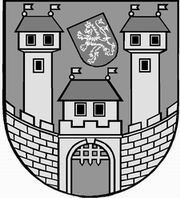 	z 	10	. jednání Zastupitelstva města Žatce 	konaného dne 	16.9.2015Usnesení č. 	315 /15	-	346 /15	 315/15	Volba návrhové komise	 316/15	Schválení programu	 317/15	Kontrola usnesení zastupitelstva města	 318/15	Zpráva o činnosti Nemocnice Žatec, o.p.s.	 319/15	Zpráva o činnosti Žatecké teplárenské, a.s.	 320/15	Žatecká teplárenská, a.s. – zápis č. 4/2015 ze dne 24.08.2015 o průběhu 	jednání dozorčí rady	 321/15	Příspěvková organizace Technické služby města Žatce, p.o. – zpráva o 	činnosti do 30.06.2015	 322/15	Chrám Chmele a Piva – platební výměr č. 20/2015, platební výměry na úrok	 z posečkané částky a rozpočtová změna	 323/15	Informace o investičních akcích	 324/15	Záměr prodat pozemek p.p.č. 4578/271 v k.ú. Žatec	 325/15	Prodej pozemku p.p.č. 4578/272 v k.ú. Žatec	 326/15	Prodej pozemku p.p.č. 4646/38 k výstavbě RD, lokalita Kamenný vršek v 	Žatci	 327/15	Žádost o prominutí poplatku z prodlení	 328/15	Rozpočtová změna – nákup pozemků	 329/15	Natáčení televizního seriálu s pracovním názvem „The Last Visa“	 330/15	Natáčení reklamního spotu „Stella Artois“	 331/15	Bytové otázky	 332/15	Rozpočtová změna – NIV dotace na Dočesnou 2015	 333/15	Rozpočtová změna – NIV dotace na výsadbu dřevin	 334/15	Rozpočtová změna – NIV dotace pro základní školy	 335/15	Rozpočtová změna – snížení příspěvku na pěstounskou péči 2015	 336/15	Žádost o povolení výjimky z nejvyššího počtu žáků ve třídě – ZŠ Žatec, 	Petra Bezruče 2000, okres Louny	 337/15	Žádost o účelovou neinvestiční dotaci – ZŠ Petra Bezruče 2000, Žatec	 338/15	Změna odpisového plánu r. 2015	 339/15	Přijetí peněžitého daru	 340/15	Přijetí věcných darů	 341/15	Darovací smlouva na věcný dar	 342/15	Přijetí nadačního příspěvku z Nadace ČEZ k projektu „Obnova stromořadí 	v Písečné ulici v Žatci“	 343/15	Finanční příspěvky pro rok 2015 – Podpora cílů a opatření komunitního 	plánu	 344/15	Přiznání doplatku na bydlení z důvodů hodných zvláštního zřetele na 	bydlení v ubytovně – souhlas obce	 345/15	Zápis dopravní komise	 346/15	Realizace energetických úspor dodatečným zateplením objektu Mateřské 	školy Otakara Březiny v Žatci	 315/15	Volba návrhové komiseZastupitelstvo města Žatce projednalo a schvaluje tříčlennou návrhovou komisi ve složení p. Jana Nováková, Mgr. Eva Kapicová, p. Petr Kubeš.	 316/15	Schválení programuZastupitelstvo města Žatce schvaluje program zasedání s těmito změnami:- doplnění bodu č. 6a – Zpráva o činnosti Nemocnice Žatec, o.p.s.- doplnění bodu č. 6b – Zpráva o činnosti Žatecké teplárenské, a.s.- doplnění bodu č. 16a - Natáčení reklamního spotu Stella Artois- doplnění bodu č. 22a – Žádost o účelovou neinvestiční dotaci – ZŠ Petra Bezruče 2000, Žatec- vyřazení bodu č. 31 – Volby - doplnění nového bodu č. 31 – „Realizace energetických úspor dodatečným zateplením objektu Mateřské školy Otakara Březiny v Žatci“.	 317/15	Kontrola usnesení zastupitelstva městaZastupitelstvo města Žatce bere na vědomí kontrolu usnesení z minulých jednání zastupitelstva města a dále Zastupitelstvo města Žatce schvaluje opravu textu usnesení č. 72/15 Program regenerace MPR a MPZ pro rok 2015 a to tak, že text usnesení:„Zastupitelstvo města Žatce schvaluje rozdělení finančních prostředků z Programu regenerace MPR a MPZ pro rok 2015 dle předloženého návrhu:“se nahrazuje textem:„Zastupitelstvo města Žatce schvaluje rozdělení finančních prostředků z Programu regenerace MPR a MPZ pro rok 2015 dle předloženého návrhu:“318/15	Zpráva o činnosti Nemocnice Žatec, o.p.s.Zastupitelstvo města Žatce bere na vědomí zprávu o činnosti Nemocnice Žatec, o.p.s. za období do 08.09.2015.	 319/15	Zpráva o činnosti Žatecké teplárenské, a.s.Zastupitelstvo města Žatce jako jediný akcionář bere na vědomí zprávu o činnosti společnosti Žatecká teplárenská, a.s. za srpen 2015.	 320/15	Žatecká teplárenská, a.s. – zápis č. 4/2015 ze dne 24.08.2015 o průběhu 		jednání dozorčí radyZastupitelstvo města Žatce jako jediný akcionář bere na vědomí zápis č. 4/2015 ze dne 24.08.2015 o průběhu jednání dozorčí rady společnosti Žatecká teplárenská, a.s. a žádá představenstvo společnosti o vyjádření k zápisům dozorčí rady za poslední tři měsíce, a to do příštího jednání zastupitelstva města.	 321/15	Příspěvková organizace Technické služby města Žatce, p.o. – zpráva o 		činnosti do 30.06.2015Zastupitelstvo města Žatce bere na vědomí zprávu o činnosti organizace Technické službyměsta Žatec, p.o. do 30.06.2015.	 322/15	Chrám Chmele a Piva – platební výměr č. 20/2015, platební výměry na 		úrok z posečkané částky a rozpočtová změnaZastupitelstvo města Žatce projednalo a bere na vědomí informaci k dotačnímu projektu Chrám Chmele a Piva a schvaluje ve věci platebního výměru č. 20/2015 podat odvolání k MF ČR prostřednictvím ÚRR SZ dle doporučení Advokátní kanceláře Těmín, s.r.o. a současně (kumulativně) zaplatit odvod za porušení rozpočtové kázně ve výši 62.302,00 Kč.Zastupitelstvo města Žatce schvaluje rozpočtovou změnu na vypořádání platebních výměrů v rámci projektu „Chrám Chmele a Piva“, a to takto:Výdaje: 741-6171-5901               - 45.000,00 (čerpání rezervního fondu)Výdaje: 741-3613-5363 org. 277      + 45.000,00 Kč (úhrada platebních výměrů).Zastupitelstvo města Žatce pověřuje finanční odbor:1) zaplatit odvod za porušení rozpočtové kázně vyměřený platebním výměrem č. 20/2015   ve výši 62.302,00 Kč, a to nejpozději dne 16.09.2015,a2) zaplatit neprominutou část příslušenství (úroků z posečkané částky) ve vazbě na platební výměr č. 34/2013 ve výši 1.268,00 Kč, na platební výměr č. 35/2013 ve výši 66.534,00 Kč a na platební výměr č. 36/2013 ve výši 69.683,00 Kč, a to nejpozději do 01.10.2015.	 323/15	Informace o investičních akcíchZastupitelstvo města Žatce bere na vědomí informaci o investičních akcích.	 324/15	Záměr prodat pozemek p.p.č. 4578/271 v k.ú. ŽatecZastupitelstvo města Žatce v působnosti Rady města Žatce projednalo a ukládá odboru rozvoje a majetku města zveřejnit po dobu 30 dnů záměr města prodat pozemek orná půda p.p.č. 4578/271 o výměře 23 m2 v k.ú. Žatec za kupní cenu 500,00 Kč/m2.	 325/15	Prodej pozemku p.p.č. 4578/272 v k.ú. ŽatecZastupitelstvo města Žatce projednalo a schvaluje prodej pozemku, orná půda p.p.č. 4578/272  o výměře 23 m2 v k.ú. Žatec fyzickým osobám za kupní cenu 11.500,00 Kč a poplatky spojené s provedením smlouvy.	 326/15	Prodej pozemku p.p.č. 4646/38 k výstavbě RD, lokalita Kamenný vršek v 		ŽatciZastupitelstvo města Žatce schvaluje prodej pozemku orné půdy p.p.č. 4646/38 o výměře 822 m2 v k.ú. Žatec k výstavbě RD lokalita Kamenný vršek v Žatci fyzické osobě za kupní cenu 1.609.476,00 Kč a poplatky spojené s provedením smlouvy za těchto podmínek:   - kupní cena pozemků k výstavbě RD je stanovena částkou 1.958,00 Kč za 1m2- kupující uhradí poplatky spojené s provedením smlouvy- kupní smlouva musí být podepsána do 2 měsíců ode dne schválení zastupitelstvem města- část kupní ceny ve výši 950,00 Kč za 1m2 bude zaplacena před podpisem kupní smlouvy- část kupní ceny ve výši 1.008,00 Kč za 1m2 bude zaplacena do 4 let od podpisu kupní smlouvy, její úhrada bude zajištěna prostřednictvím přímé vykonatelnosti- v případě dokončení stavby RD (dokončení stavby se rozumí vydání pravomocného rozhodnutí stavebního úřadu o povolení užívání stavby) do 4 let od podpisu kupní smlouvy bude část kupní ceny ve výši 1.008,00 Kč za m2 převáděného pozemku prominuta- věcné právo předkupní po dobu 4 let ode dne vkladu do katastru nemovitostí (KN) za zaplacenou část kupní ceny.	 327/15	Žádost o prominutí poplatku z prodleníZastupitelstvo města Žatce projednalo žádost povinné fyzické osoby a neschvaluje částečné zastavení exekučního řízení vedeného pod sp. z. 134 EX 06331/10 a 120 EX 499/08 pro příslušenství pohledávek – poplatku z prodlení vzniklého v souvislosti s dluhem na nájmu bytu č. 2 v č.p. 2816 ul. Písečná v Žatci.	 328/15	Rozpočtová změna – nákup pozemkůZastupitelstvo města Žatce schvaluje rozpočtovou změnu ve výši 213.000,00 Kč, a to navýšení výdajů kapitoly 709 - nákup pozemků.Výdaje: 741-6171-5901                 -  213.000,00 Kč (čerpání RF)Výdaje: 709-3612-6130, org. 250        + 213.000,00 Kč (nákup pozemků).	 329/15	Natáčení televizního seriálu s pracovním názvem „The Last Visa“Zastupitelstvo města Žatce v působnosti rady města projednalo žádost společnosti FILM MAKERS s.r.o., se sídlem Šlikova 38/408, Praha 6, IČ: 25738429 a schvaluje nájem části pozemků p.p.č. 6761/1 ostatní plocha – nám. Maxmiliána Hošťálka a p.p.č. 6762/1 ostatní plocha – Žižkovo nám. vše v k.ú. Žatec za účelem parkování filmové techniky a natáčení exteriérových scén televizního seriálu ,,The Last Visa“ od 05.10.2015 do 09.10.2015 za nájemné ve výši 180.000,00 Kč bez DPH a dále schvaluje text nájemní smlouvy.	 330/15	Natáčení reklamního spotu „Stella Artois“Zastupitelstvo města Žatce v působnosti rady města projednalo žádost společnosti SCOUT BOY s.r.o., Praha, IČ: 28942001 a schvaluje nájem části pozemků p.p.č. 6832/1 včetně železného mostu  přes řeku Ohři a p.p.č. 6832/2 ostatní plocha v k.ú. Žatec  – Husitské nám. v Žatci za účelem natáčení exteriérových scén reklamního spotu s názvem „Stella Artois“  dne 30.09.2015 od 17:00 hod. do 01.10.2015 do 08:00 hod. za nájemné ve výši 60.000,00 Kč bez DPH a dále schvaluje text nájemní smlouvy.Zastupitelstvo města Žatce schvaluje přijetí peněžitého daru ve výši 10.000,00 Kč od společnosti SCOUT BOY s.r.o., se sídlem Salvátorská 1092/10, Praha 1, IČ: 28942001, který je určen pro potřeby mateřských a základních škol zřízených městem Žatec.	 331/15	Bytové otázkyZastupitelstvo města Žatce v působnosti rady města projednalo doporučení bytové komise č. 40/15 a neschvaluje výměnu bytu č. 2 v č.p. 1603 ul. Příkrá v Žatci o velikosti 1+1, nájemce fyzická osoba za volný byt č. 2 v č.p. 2835 ul. Dr. Václava Kůrky v Žatci. Zastupitelstvo města Žatce v působnosti rady města projednalo doporučení bytové komise č. 42/15 a schvaluje nájem bytu č. 2 o velikosti 1+3 v domě č.p. 151 náměstí Svobody v Žatci fyzické osobě za měsíční nájemné 58,08 Kč/m2 bez služeb, na dobu určitou do 31.03.2016 s podmínkou uhrazení vratné peněžité jistoty ve výši trojnásobku měsíčního nájemného.Zastupitelstvo města Žatce v působnosti rady města projednalo doporučení bytové komise č. 43/15 a schvaluje nájem bytu č. 10 o velikosti 1+1 v domě č.p. 1603 ul. Příkrá v Žatci fyzické osobě za měsíční nájemné 36,00 Kč/m2 bez služeb, na dobu určitou do 31.03.2016 s podmínkou uhrazení vratné peněžité jistoty ve výši trojnásobku měsíčního nájemného.Zastupitelstvo města Žatce v působnosti rady města projednalo doporučení bytové komise č. 44/15 a schvaluje nájem bytu č. 14 o velikosti 1+1 v domě č.p. 1603 ul. Příkrá v Žatci fyzické osobě za měsíční nájemné 36,00 Kč/m2 bez služeb, na dobu určitou do 31.03.2016 s podmínkou uhrazení vratné peněžité jistoty ve výši trojnásobku měsíčního nájemného.Zastupitelstvo města Žatce v působnosti rady města projednalo doporučení bytové komise č. 45/15 a schvaluje nájem bytu č. 10 o velikosti 1+1 v domě č.p. 1604 ul. Příkrá v Žatci fyzické osobě za měsíční nájemné 36,00 Kč/m2 bez služeb, na dobu určitou do 31.03.2016 s podmínkou uhrazení vratné peněžité jistoty ve výši trojnásobku měsíčního nájemného.Zastupitelstvo města Žatce v působnosti rady města projednalo doporučení bytové komise č. 46/15 a schvaluje nájem bytu č. 16 o velikosti 1+1 v domě č.p. 1604 ul. Příkrá v Žatci fyzické osobě za měsíční nájemné 36,00 Kč/m2 bez služeb, na dobu určitou do 31.03.2016 s podmínkou uhrazení vratné peněžité jistoty ve výši trojnásobku měsíčního nájemného.Zastupitelstvo města Žatce v působnosti rady města projednalo doporučení bytové komise č. 47/15 a schvaluje nájem bytu č. 2 o velikosti 1+2 v domě č.p. 2835 ul. Dr. Václava Kůrky v Žatci fyzické osobě za měsíční nájemné 58,08 Kč/m2 bez služeb, na dobu určitou do 31.03.2016 s podmínkou uhrazení vratné peněžité jistoty ve výši trojnásobku měsíčního nájemného.Zastupitelstvo města Žatce v působnosti rady města projednalo doporučení bytové komise č. 48/15 a schvaluje zvýšení nájemného v bytech v domě č.p. 1603, č.p. 1604 ul. Příkrá, č.p. 30 ul. Dvořákova, č.p. 126 Hošťálkovo náměstí, č.p. 127 náměstí 5. května, č.p. 137 Hošťálkovo náměstí, č.p. 8 tř. Obránců míru, vše v Žatci, v souladu s § 2249 zákona č. 89/2012 Sb., občanský zákoník dle varianty B) a ukládá odboru rozvoje a majetku města ve spolupráci se správci domů toto realizovat.	 332/15	Rozpočtová změna – NIV dotace na Dočesnou 2015Zastupitelstvo města Žatce schvaluje rozpočtovou změnu ve výši 44.000,00 Kč, a to zapojení účelové neinvestiční dotace do rozpočtu města.Účelová neinvestiční dotace Ústeckého kraje poskytnutá příspěvkové organizaci Městské divadlo Žatec v rámci Programu podpory regionální kulturní činnosti na rok 2015 ve výši 44.000,00 Kč na projekt: „58. ŽATECKÁ DOČESNÁ 2015“ – usnesení Rady Ústeckého kraje č. 210/79R/201.	 333/15	Rozpočtová změna – NIV dotace na výsadbu dřevinZastupitelstvo města Žatce schvaluje rozpočtovou změnu ve výši 29.000,00 Kč, a to zapojení neinvestiční účelové dotace do rozpočtu města. Rozpočtová změna bude platná ve chvíli připsání finančních prostředků na účet města Žatce.Účelový znak 29 004 – neinvestiční účelová dotace ze Státního rozpočtu na úhradu zvýšených nákladů na výsadbu minimálního podílu melioračních a zpevňujících dřevin za 1. pololetí 2015 ve výši 29.100,00 Kč.	 334/15	Rozpočtová změna – NIV dotace pro základní školyZastupitelstvo Města Žatce schvaluje rozpočtovou změnu v celkové výši 706.000,00 Kč, a to zapojení účelových neinvestičních dotací do rozpočtu města.Účelový znak 33 058 - účelové neinvestiční dotace Ministerstva školství, mládeže a tělovýchovy ČR poskytnuté z Operačního programu Vzdělávání pro konkurenceschopnost, oblast podpory 1.1 Zlepšení podmínek pro vzdělávání prioritní osy 1 Počáteční vzdělávání na realizaci projektů:1.) 	číslo CZ.1.07/1.1.00/56.2645 „Čtenářské dílny“ pro Základní školu Žatec, Petra Bezruče 2000, okres Louny ve výši 227.024,00 Kč2.) 	číslo CZ.1.07/1.1.00/56.2388 „Výzva č. 56“ pro Základní školu a Mateřskou školu, Žatec, Dvořákova 24, okres Louny ve výši 227.024,00 Kč3.) 	číslo CZ.1.07/1.1.00/56.2299 „Čtení a komunikace“ pro Základní školu Žatec, nám. 28. října 1019, okres Louny ve výši 251.942,00 Kč.	 335/15	Rozpočtová změna – snížení příspěvku na pěstounskou péči 2015Zastupitelstvo města Žatce schvaluje rozpočtovou změnu ve výši 48.000,00 Kč, a to snížení účelového státního příspěvku Úřadu práce ČR na výkon pěstounské péče dle zákona č. 359/1999 Sb., o sociálně-právní ochraně dětí, ve znění pozdějších předpisů, pro rok 2015 dle Rozhodnutí ÚP ČR, č. j.  299012/15/UL ze dne 27. 8. 2015 – ÚZ 13 010 a ukládá finančnímu odboru tuto částku vrátit na účet ÚP ČR ve lhůtě do 60 dnů ode dne právní moci Rozhodnutí.	 336/15	Žádost o povolení výjimky z nejvyššího počtu žáků ve třídě – ZŠ Žatec, 		Petra Bezruče 2000, okres LounyZastupitelstvo města Žatce v působnosti rady města projednalo žádost ředitelky Základní školy Žatec, Petra Bezruče 2000, okres Louny Mgr. Zděnky Pejšové a dle ust. § 23 odst. 5 zákona č. 561/2004 Sb., o předškolním, základním, středním, vyšším odborném a jiném vzdělávání (školský zákon), ve znění pozdějších předpisů, povoluje výjimku z nejvyššího počtu žáků ve třídě 3. A, a to ze 30 na 31 žáků, dále pak ve třídě 4. A ze 30 na 31 žáků a ve třídě 4. B ze 30 na 31 žáků pro školní rok 2015/2016 za předpokladu, že zvýšení počtu nebude na újmu kvalitě vzdělávací činnosti a budou splněny podmínky bezpečnosti a ochrany zdraví.	 337/15	Žádost o účelovou neinvestiční dotaci – ZŠ Petra Bezruče 2000, ŽatecZastupitelstvo města Žatce projednalo žádost ředitelky Základní školy Žatec, Petra Bezruče 2000, okres Louny Mgr. Zděnky Pejšové a schvaluje účelovou neinvestiční dotaci na zakoupení 17 kusů šatních skříněk ve výši 80.000,00 Kč.Zastupitelstvo města Žatce schvaluje rozpočtovou změnu ve výši 80.000,00 Kč:Výdaje: 741-6171-5901                 - 80.000,00 Kč (čerpání RF)Výdaje: 714-3113-5331-org. 550       + 80.000,00 Kč (účelová neinvestiční dotace).	 338/15	Změna odpisového plánu r. 2015Zastupitelstvo města Žatce v působnosti rady města v souladu s ustanovením § 31 odst. 1 písm. a) zákona č. 250/2000 Sb., o rozpočtových pravidlech územních rozpočtů, ve znění pozdějších předpisů, schvaluje změnu odpisového plánu dlouhodobého majetku na rok 2015 u PO Základní škola Žatec, Petra Bezruče 2000, okres Louny, a to ve výši 95.148,50 Kč.	 339/15	Přijetí peněžitého daruZastupitelstvo města Žatce schvaluje přijetí peněžitého daru ve výši 33.000,00 Kč od „Stiftung Saazer Heimatmuseum“ (Nadace žateckého vlastivědného muzea) se sídlem v SRN, který je určen na výdaje spojené s údržbou hřbitova.Zastupitelstvo města Žatce schvaluje rozpočtovou změnu ve výši 33.000,00 Kč, a to zapojení peněžního daru od „Stiftung Saazer Heimatmuseum“ (Nadace žateckého vlastivědného muzea) se sídlem v SRN:Příjmy: 739-3632-2321       + 33.000,00 Kč (přijatý neinvestiční dar)Výdaje: 739-3632-5171       + 33.000,00 Kč (výdaje – hřbitov).	 340/15	Přijetí věcných darůZastupitelstvo města Žatce v působnosti rady města projednalo žádost ředitelky Základní školy Žatec, Petra Bezruče 2000, okres Louny Mgr. Zděnky Pejšové a dle § 27 odst. 5 písm. b) zákona č. 250/2000 Sb., o rozpočtových pravidlech územních rozpočtů, ve znění pozdějších předpisů, souhlasí s přijetím věcných darů od firmy W.A.T.C.H. CZ, s.r.o., Durychova 101, Praha 4 pro účely základní školy, a to:1) Společenské hry do výše 5.000,00 Kč2) Hračky do výše 3.000,00 Kč3) Spotřební materiál do výše 2.000,00 KčCelková výše věcných darů bude činit 10.000,00 Kč.	 341/15	Darovací smlouva na věcný darZastupitelstvo města Žatce v působnosti rady města projednalo a souhlasí s návrhem Darovací smlouvy, jejímž předmětem je přijetí daru v podobě obkladů od společnosti LASSELSBERGER, s.r.o., IČ 25238078, se sídlem Adelova 2549/1 320 00 Plzeň - Jižní Předměstí, a to v celkové hodnotě 12.095,00 Kč vč. DPH. Dar bude využit v rámci ekologické výchovy a osvěty během akcí pro děti a mládež pořádaných městem zaměřených na tématiku ekologické osvěty. Zastupitelstvo města Žatce v působnosti rady města ukládá starostce města Žatce předloženou darovací smlouvu podepsat.	 342/15	Přijetí nadačního příspěvku z Nadace ČEZ k projektu „Obnova 		stromořadí v Písečné ulici v Žatci“Zastupitelstvo města Žatce v působnosti rady města projednalo a schvaluje přijetí nadačního příspěvku z grantového řízení Stromy Nadace ČEZ k projektu „Obnova stromořadí v Písečné ulici v Žatci“ ve výši 33.300,00 Kč na výsadbu dřevin. 343/15	Finanční příspěvky pro rok 2015 – Podpora cílů a opatření komunitního 	plánuZastupitelstvo města Žatce v působnosti Rady města Žatce projednalo žádost Občanského sdružení Vavřinec a schvaluje, dle ust. § 85, odst. c) a § 102 odst. 3, zákona č. 128/2000 Sb. o obcích (obecní zřízení), ve znění pozdějších předpisů poskytnutí finančních příspěvků pro rok 2015 ve výši 30.000,00 Kč Občanskému sdružení Vavřinec, IČ: 01539353, DIČ: CZ01539353 se sídlem v Tuchořicích 133, 439 69 Tuchořice, v souladu se zápisem z jednání Řídící pracovní skupiny komunitního plánování - oblast podpory cílů a opatření Komunitního plánu sociálních služeb a prorodinných aktivit na rok 2015.Zastupitelstvo města Žatce v působnosti Rady města Žatce projednalo a bere na vědomí zápis z jednání Řídící pracovní skupiny komunitního plánování ze dne 04.09.2015.	 344/15	Přiznání doplatku na bydlení z důvodů hodných zvláštního zřetele na 		bydlení v ubytovně – souhlas obceZastupitelstvo města Žatce v působnosti Rady města Žatce, v souladu s ust. § 33 odst. 6 zákona č. 111/2006 Sb., o pomoci v hmotné nouzi, ve znění pozdějších předpisů, projednalo žádost Úřadu práce ČR a nesouhlasí s tím, aby Úřad práce ČR, Krajská pobočka v Ústí nad Labem, Kontaktní pracoviště Žatec, Obránců míru 1830, 438 01 Žatec určil za osobu užívající byt fyzické osoby, které užívají za účelem bydlení byt v ubytovacím zařízení:  UBYTOVNA MINIHOTEL V ZAHRADĚ, Lva Tolstého 871, 438 01 Žatec, (provozovatel fyzická osoba podnikající - Alois Kopytko, Lva Tolstého 871, 438 01 Žatec, IČ 49121090).	 345/15	Zápis dopravní komise1.1.	Zastupitelstvo města Žatce v působnosti rady města projednalo a bere na vědomí zápis z jednání dopravní komise ze dne 02.09.2015.1.2.	Zastupitelstvo města Žatce v působnosti rady města projednalo usnesení dopravní komise č. 55/15  a neschvaluje vyznačení vodorovné dopravní značky V12c – zákaz zastavení v ulici Svatopluka Čecha v Žatci naproti vjezdu do dvora nemovitosti č.p. 1128.1.3.	Zastupitelstvo města Žatce v působnosti rady města projednalo usnesení dopravní komise č. 56/15 a schvaluje osazení montovaného zpomalovacího prahu na roh č.p. 685 na nám. Prokopa Malého v Žatci.1.4.	Zastupitelstvo města Žatce v působnosti rady města projednalo usnesení dopravní komise č. 59/15 a neschvaluje zřízení vyhrazeného parkoviště pro vozidlo přepravující osobu těžce zdravotně postiženou v ulici U Jezu u č.p. 2297 v Žatci (obecné parkoviště bez uvedení registrační značky vozidla).	 346/15	Realizace energetických úspor dodatečným zateplením objektu 		Mateřské školy Otakara Březiny v ŽatciZastupitelstvo města Žatce v působnosti rady města projednalo důvodovou zprávu ke zrušení zadávacího řízení s názvem „Realizace energetických úspor dodatečným zateplením objektu Mateřské školy Otakara Březiny v Žatci“ a „Realizace energetických úspor dodatečným zateplením objektu Mateřské školy Studentská v Žatci“ část I. - zateplení MŠ Otakara Březiny zadávané ve zjednodušeném podlimitním řízení na části v souladu se zákonem č. 137/2006 Sb., o veřejných zakázkách, v platném znění a dle Závazných pokynů pro žadatele a příjemce podpory v Operačním programu Životní prostředí. Zastupitelstvo města Žatce v působnosti rady města ruší v souladu s ustanovením § 84 odst. 2) písm. e) zákona č. 137/2006 Sb., o veřejných zakázkách, v platném znění zadávacířízení s názvem „Realizace energetických úspor dodatečným zateplením objektu Mateřské školy Otakara Březiny v Žatci“ a „Realizace energetických úspor dodatečným zateplením objektu Mateřské školy Studentská v Žatci“ část I. - zateplení MŠ Otakara Březiny.		Místostarosta						Starostka	Jaroslav Špička v.r.	Mgr. Zdeňka Hamousová v.r.Za správnost vyhotovení: Pavlína KloučkováUpravená verze dokumentu z důvodu dodržení přiměřenosti rozsahu zveřejňovaných osobních údajů podle zákona č. 101/2000 Sb., o ochraně osobních údajů v platném znění.Městská památková rezervace: 510.000,00 KčMěstská památková rezervace: 510.000,00 Kč     Objekt     ObjektCharakteristika obnovyPodíl vlastníkaPodíl městaDotace z programu regeneraceCelkové náklady akceč.p. 66č.p. 66Střecha, krov260.95373.404155.000489.357č.p. 84č.p. 84Střecha, krov178.12453.845127.000358.969č.p. 108č.p. 108Výměna oken, fasáda204.415 60.250137.000401.665č.p. 154č.p. 154Okna, vchod. dveře, ul. fasáda90.28725.28653.000168.573č.p. 162č.p. 162Statika zdi, fasáda61.10317.48938.000116.592CELKEMCELKEM794.882230.274510.0001.535.156Městská památková rezervace: 510.000,00 KčMěstská památková rezervace: 510.000,00 Kč     Objekt     ObjektCharakteristika obnovyPodíl vlastníkaPodíl městaDotace z programu regeneraceCelkové náklady akceč.p. 66č.p. 66Střecha, krov257.95373.404158.000489.357č.p. 84č.p. 84Střecha, krov175.12453.845130.000358.969č.p. 108č.p. 108Výměna oken, fasáda201.415 60.250140.000401.665č.p. 154č.p. 154Okna, vchod. dveře, ul. fasáda99.28725.28644.000168.573č.p. 162č.p. 162Statika zdi, fasáda61.10317.48938.000116.592CELKEMCELKEM794.882230.274510.0001.535.156